Uchwała Nr XXXII.238.2021Rady Gminy Złotów z dnia 29 kwietnia 2021 r.w sprawie miejscowego planu zagospodarowania przestrzennego Gminy Złotów w miejscowości Radawnica Na podstawie art. 18 ust. 2 pkt 5 ustawy z dnia 8 marca 1990 r. o samorządzie gminnym (Dz. U. z 2020 r., poz. 713, poz. 1378) oraz art. 20 ust. 1 ustawy z dnia 27 marca 2003 r. 
o planowaniu i zagospodarowaniu przestrzennym (Dz. U. z 2020 r., poz. 293, poz. 471, poz. 782, poz. 1086, poz. 1378 oraz z 2021 r. poz. 11), wykonując uchwałę Nr XXVI.278.2017 Rady Gminy Złotów z dnia 23 lutego 2017 r. w sprawie przystąpienia do sporządzenia miejscowego planu zagospodarowania przestrzennego Gminy Złotów w miejscowości Radawnica, 
po stwierdzeniu, że ww. plan nie narusza ustaleń Studium uwarunkowań i kierunków 
zagospodarowania przestrzennego Gminy Złotów, przyjętego uchwałą Nr VIII/66/11 Rady Gminy Złotów z dnia 26 maja 2011 r., Rada Gminy Złotów postanawia, co następuje:Rozdział 1Zakres regulacji Uchwala się miejscowy plan zagospodarowania przestrzennego Gminy Złotów 
w miejscowości Radawnica, zwany dalej planem. Plan obejmuje obszar oznaczony granicami na rysunku planu, stanowiącym załącznik nr 1 do niniejszej uchwały, o którym mowa w ust. 3 pkt 1. Integralną częścią uchwały są:załącznik nr 1 – rysunek planu w skali 1:1000;załącznik nr 2 – rozstrzygnięcie Rady Gminy Złotów o sposobie rozpatrzenia uwag wniesionych do projektu planu;załącznik nr 3 – rozstrzygnięcie Rady Gminy Złotów o sposobie realizacji 
zapisanych w planie inwestycji z zakresu infrastruktury technicznej, należących do zadań własnych gminy oraz zasad ich finansowania;załącznik nr 4 – dokument elektroniczny zawierający dane przestrzenne. Ilekroć w niniejszej uchwale jest mowa o:nieprzekraczalnej linii zabudowy – należy przez to rozumieć linię ograniczającą teren, na którym dopuszcza się sytuowanie wszelkich elementów tworzących zabudowę kubaturową, z wyłączeniem takich elementów jak schody, balkony, wykusze lub inne elementy architektoniczne budynku;obowiązującej linii zabudowy – należy przez to rozumieć linię wyznaczającą miejsce usytuowania zewnętrznej ściany budynku, w tym linię wyznaczającą miejsce usytuowania frontowej elewacji budynku; dopuszcza się maksymalnie 
2-metrowe przekroczenie tej linii ryzalitami, wykuszami, schodami lub innymi architektonicznymi elementami budynku; przepisach odrębnych – należy przez to rozumieć przepisy ustaw wraz z aktami wykonawczymi; terenie funkcjonalnym – należy przez to rozumieć teren o jednakowej funkcji 
i zasadach zagospodarowania, stanowiący jeden obszar ograniczony liniami rozgraniczającymi, oznaczony symbolem o określonej funkcji. Pojęcia i określenia użyte w ustaleniach planu, a nie zdefiniowane powyżej, należy rozumieć zgodnie z odpowiednimi przepisami odrębnymi. Rozdział 2Ustalenia ogólne Ustalenia planu obejmują następujące tereny funkcjonalne:tereny zabudowy mieszkaniowej jednorodzinnej, oznaczone na rysunku planu symbolem MN oraz dodatkowo odpowiednim oznaczeniem cyfrowym; teren zabudowy mieszkaniowej wielorodzinnej, oznaczony na rysunku planu symbolem MW; teren usług handlu, oznaczony na rysunku planu symbolem UH; teren usług oświaty, oznaczony na rysunku planu symbolem UO;teren usług sportu i rekreacji, oznaczony na rysunku planu symbolem US; teren infrastruktury technicznej – elektroenergetyki, oznaczony na rysunku planu symbolem E; teren infrastruktury technicznej – kanalizacji, oznaczony na rysunku planu symbolem K; teren parkingu, oznaczony na rysunku planu symbolem KP; tereny dróg wewnętrznych, oznaczone na rysunku planu symbolem KDW. Na obszarze planu nie występują: tereny górnicze, a także tereny narażone na niebezpieczeństwo powodzi i osuwanie się mas ziemnych; tereny wymagające scalania i podziału nieruchomości;tereny udokumentowanych złóż kopalin; tereny zamknięte.Zasady ochrony i kształtowania ładu przestrzennego: obowiązuje lokalizacja zabudowy w części działki, wyznaczonej obowiązującymi i nieprzekraczalnymi liniami zabudowy, określonymi na rysunku planu; zabudowa i zagospodarowanie terenów, zgodnie z zasadami określonymi 
w przepisach szczegółowych niniejszej uchwały; możliwość lokalizacji: obiektów infrastruktury technicznej,obiektów małej architektury; możliwość realizacji dowolnych kątów nachylenia połaci dachowych w przypadku lukarn, zadaszeń, wejść do budynków i tarasów;zachowanie istniejącej dominanty architektonicznej na terenie UO. Ustala się strefę ochrony konserwatorskiej historycznego założenia ruralistycznego wsi Radawnica, w zasięgu której znajduje się dawny zespół pałacowo-parkowo-folwarczny. 
W strefie tej obowiązuje: nakaz zachowania historycznego układu ruralistycznego wsi, tzn. istniejącego rozplanowania wsi; zachowanie obiektu ujętego w gminnej ewidencji zabytków, z zastrzeżeniem ustaleń ust. 2; ochronę dawnego zespołu pałacowo-parkowo-folwarcznego poprzez uzgadnianie z Wojewódzkim Konserwatorem Zabytków wszelkich prac związanych z: wycinką, nowymi nasadzeniami, pracami pielęgnacyjno-porządkowymi 
i innymi pracami mogącymi mieć wpływ na system korzeniowy zabytkowej zieleni,lokalizacją nowych obiektów,ogrodzeniami. Obejmuje się ochroną konserwatorską oznaczony na rysunku planu zabytkowy obiekt, ujęty w gminnej ewidencji zabytków oraz zlokalizowany na terenie dawnego zespołu dworsko-folwarcznego, znajdującego się w wojewódzkiej ewidencji zabytków. W zakresie jego ochrony obowiązuje: zachowanie wyglądu i wystroju elewacji poprzez zachowanie wymiarów 
i wykrojów otworów okiennych i drzwiowych;zachowanie istniejącej wysokości i kształtu dachu;zachowanie bryły i gabarytów obiektu. Ustala się ochronę zabytków archeologicznych poprzez ustanowienie strefy ochrony konserwatorskiej stanowisk archeologicznych, oznaczonej na rysunku planu. W celu ochrony archeologicznego dziedzictwa kulturowego podczas prac ziemnych związanych z zabudowaniem i zagospodarowaniem przedmiotowego terenu należy przeprowadzić badania archeologiczne. Do ww. badań zastosowanie mają właściwe przepisy ustawy o ochronie zabytków i opiece nad zabytkami. W zakresie ochrony środowiska przyrodniczego oraz ochrony i kształtowania krajobrazu kulturowego ustala się: zakaz realizacji przedsięwzięć mogących znacząco oddziaływać na środowisko, z wyjątkiem: obiektów infrastruktury technicznej, transportowej i urządzeń wodnych, inwestycji celu publicznego, inwestycji wynikających z ustaleń szczegółowych niniejszego planu;zakaz wprowadzania nieoczyszczonych ścieków do gruntu i wód powierzchniowych;odprowadzanie ścieków, zgodnie z ustaleniami § 10 ust. 4;zagospodarowanie odpadów zgodnie z ustaleniami § 10 ust. 6;nakaz zachowania dopuszczalnych poziomów pól elektromagnetycznych 
w środowisku, zgodnie z przepisami odrębnymi;nakaz zachowania dopuszczalnych poziomów hałasu w środowisku, zgodnie 
z przepisami odrębnymi, z uwzględnieniem ustaleń ust. 3. W zakresie ochrony powietrza przed zanieczyszczeniami nakazuje się stosowanie w celach grzewczych technologii, gwarantujących dotrzymanie norm emisyjnych, zgodnie 
z przepisami odrębnymi.W granicach planu wyznacza się następujące tereny, dla których zgodnie z przepisami odrębnymi, obowiązują dopuszczalne poziomy hałasu w środowisku:tereny zabudowy mieszkaniowej jednorodzinnej, oznaczone na rysunku planu symbolem MN – jak dla terenów mieszkaniowej jednorodzinnej; teren zabudowy mieszkaniowej wielorodzinnej, oznaczony na rysunku planu symbolem MW – jak dla terenów zabudowy mieszkaniowej wielorodzinnej 
i zamieszkania zbiorowego; teren usług oświaty, oznaczony na rysunku planu symbolem UO – jak dla terenów zabudowy związanej ze stałym lub czasowym pobytem dzieci i młodzieży;teren usług sportu i rekreacji, oznaczony na rysunku planu symbolem US – jak dla terenów rekreacyjno-wypoczynkowych. Ustala się minimalne powierzchnie nowo wydzielanych działek budowlanych:dla terenów 1MN, 2MN i 4MN – 900 m2;dla terenu 3MN – 300 m2; dla terenu US – 3000 m2; dla terenu UH – 1500 m2. Ustalone w ust. 1 wielkości nie dotyczą:istniejących podziałów na działki;planowanych działek wydzielanych w celu realizacji: sieci, urządzeń i obiektów obsługujących sieciową infrastrukturę techniczną oraz dojazdu do nieruchomości;planowanych działek wydzielanych w celu regulacji stosunków własnościowych pomiędzy sąsiadami, jak również w celu poprawy warunków zagospodarowania nieruchomości przyległej. W zakresie szczególnych warunków zagospodarowania terenów oraz ograniczeń w ich użytkowaniu ustala się:ograniczenia w zabudowie i użytkowaniu terenów wzdłuż istniejących 
i planowanych linii energetycznych, kanalizacyjnych, wodociągowych, gazowych i teletechnicznych, zgodnie z przepisami odrębnymi;ograniczenia, o których mowa w pkt 1 polegają także na konieczności usunięcia kolizji planowanej inwestycji z ww. liniami. Na obszarze planu znajdują się napowietrzne linie elektroenergetyczne średniego napięcia SN 15 kV, oznaczone na rysunku planu, jak również nieoznaczone na rysunku linie dystrybucyjne niskiego napięcia nn 0,4 kV. Wzdłuż istniejących i planowanych napowietrznych linii elektroenergetycznych wyznacza się pasy technologiczne w poziomie nie mniejsze niż: 14,0 m (po 7,0 m od osi linii w obu kierunkach) dla linii SN 15 kV; 7,0 m (po 3,5 m od osi linii w obu kierunkach) dla linii nn 0,4 kV. W obszarze, o którym mowa w ust. 3, do czasu likwidacji linii napowietrznej, obowiązuje: zakaz zabudowy; zakaz sadzenia roślinności wysokiej; nakaz zagospodarowania terenu na trasie linii według przepisów odrębnych.W zabudowie i zagospodarowaniu terenu należy uwzględnić odpowiednie odległości od innych niż wyżej wyszczególnione obiektów i sieci infrastruktury technicznej, zgodnie 
z przepisami odrębnymi. Fakt wyznaczenia linii zabudowy w pasach technicznych, o których mowa w ust. 3, nie wyklucza zakazów określonych w ust. 4, do czasu likwidacji odpowiednich linii. Ustala się ogólne zasady uzbrojenia terenów: powiązanie sieci infrastruktury technicznej z układem zewnętrznym oraz zapewnienie dostępu do sieci, za pośrednictwem istniejących linii dystrybucyjnych i magistralnych, zgodnie z przepisami odrębnymi; wyznacza się przebieg sieci infrastruktury technicznej wzdłuż lub w granicach istniejących i projektowanych dróg, z zastrzeżeniem ustaleń szczegółowych planu; przy projektowaniu nowych inwestycji, w przypadku kolizji z istniejącą infrastrukturą techniczną, dopuszcza się przebudowę istniejących sieci, albo likwidację ich poszczególnych odcinków i budowę nowych w innym przebiegu, zgodnie z przepisami odrębnymi i ustaleniami niniejszego planu; podczas prac związanych z remontem, przebudową lub budową nowych elementów infrastruktury technicznej obowiązuje zachowanie stref ochronnych od budynków, budowli, innych elementów uzbrojenia technicznego itp., zgodnie 
z warunkami określonymi w przepisach odrębnych i normach branżowych; realizację nowych obiektów, urządzeń i sieci infrastruktury technicznej, na warunkach określonych w przepisach odrębnych, przy uwzględnieniu ustaleń niniejszej uchwały. Ustala się ogólne zasady lokalizacji i funkcjonowania sieci elektroenergetycznej: zaopatrzenie w energię elektryczną z istniejących sieci elektroenergetycznych średniego napięcia, poprzez istniejące i projektowane transformatory i linie niskiego napięcia; zachowanie z dopuszczeniem przebudowy i rozbudowy istniejących urządzeń 
i sieci elektroenergetycznych, w tym z możliwością ich przełożenia i wymiany na kablowe; lokalizacja elektroenergetycznych linii kablowych wraz ze złączami w pasach technologicznych o szerokości minimum 1,0 m. Ustala się ogólne zasady zaopatrzenia w wodę: zasilanie w wodę z istniejącej i projektowanej sieci wodociągowej; zaopatrzenie w wodę do celów przeciwpożarowych z gminnej sieci wodociągowej wraz z wykonaniem stosowanych urządzeń umożliwiających pobór wody podczas akcji gaśniczej.Ustala się ogólne zasady odprowadzania i oczyszczania ścieków: odprowadzanie ścieków bytowych i komunalnych do sieci kanalizacji sanitarnej; do czasu budowy gminnej sieci kanalizacji sanitarnej dopuszcza się stosowanie indywidualnych rozwiązań technicznych z preferencją rozwiązań ekologicznych, m.in. szczelnych certyfikowanych zbiorników bezodpływowych. Ustala się ogólne zasady odprowadzenia wód opadowych i roztopowych: powierzchniowe odprowadzanie wód opadowych i roztopowych w granicach nieruchomości, do której inwestor posiada tytuł prawny, z wykorzystaniem retencji naturalnej, natomiast wody opadowe i roztopowe z powierzchni zanieczyszczonych należy kanalizować i powstałe w ten sposób ścieki deszczowe odprowadzać do sieci kanalizacji deszczowej, albo odprowadzać do zbiorników; do czasu realizacji sieci kanalizacji deszczowej dopuszcza się indywidualne rozwiązania w zakresie kanalizowania wód opadowych i deszczowych, zgodnie 
z przepisami odrębnymi, np. zbiorniki retencyjne. Ustala się zasady gospodarki odpadami zgodnie z przepisami odrębnymi.Ustala się zasady zaopatrzenia w ciepło:zaopatrzenie w ciepło z indywidualnych źródeł ciepła, z wykorzystaniem paliw charakteryzujących się najniższymi wskaźnikami emisyjnymi spalanych 
w urządzeniach o wysokim stopniu sprawności, dopuszcza się wykorzystanie w celach grzewczych i technologicznych alternatywnych źródeł energii o mocy do 100 kW przypadającej na jedną działkę, z wyjątkiem elektrowni wiatrowych. Ustala się zasady zaopatrzenia w gaz: z projektowanej lub istniejącej sieci gazowej średniego i niskiego ciśnienia; możliwość realizacji sieci gazowych w liniach rozgraniczających dróg. Ustala się ogólne zasady lokalizacji i funkcjonowania urządzeń i sieci teletechnicznej:nakaz zapewnienia dostępu do istniejących, modernizowanych i nowych przebiegów sieci; możliwość skablowania istniejących napowietrznych sieci teletechnicznych; możliwość lokalizacji nowoprojektowanych obiektów sieci teletechnicznych jako sieci kablowych w kanalizacji teletechnicznej lub jako sieci radiowej. Nakaz montażu przeszkodowego oznakowania oraz dokonanie właściwego zgłoszenia przeszkód o wysokości równej i większej niż 50,0 m npt. służbom lotnictwa wojskowego, natomiast powyżej 100,0 m npt. – służbom lotnictwa cywilnego.Ustala się następujące zasady budowy, rozbudowy i modernizacji systemów komunikacji:powiązanie układu komunikacyjnego obszaru objętego niniejszą uchwałą z siecią dróg zewnętrznych za pomocą istniejących na obszarze planu dróg wewnętrznych, oznaczonych symbolem KDW; obowiązuje klasyfikacja dróg określona w przepisach szczegółowych niniejszego planu; rozbudowę układu komunikacyjnego zgodnie z ustaleniami §20 niniejszej uchwały; możliwość lokalizacji liniowej podziemnej infrastruktury technicznej oraz ścieżek rowerowych w liniach rozgraniczających dróg wewnętrznych;miejsca postojowe należy zapewnić w granicach własnej działki, w ilości nie mniejszej niż: dla terenów: MN i MW – 1 miejsce na jedno mieszkanie, dla terenu UH – 1 miejsce na każde 50,0 m2 powierzchni użytkowej usług, dla terenu UO – 1 miejsce postojowe na każde 150 m2 powierzchni użytkowej usług lub 2 miejsca na 5 zatrudnionych, dla terenu US – 2 miejsca na każde 50,0 m2 powierzchni obiektów usługowych zlokalizowanych na tym terenie; miejsca postojowe dla pojazdów zaopatrzonych w kartę parkingową należy wyznaczyć zgodnie z przepisami odrębnymi. Na obszarze planu ustala się realizację tras rowerowych w liniach rozgraniczających dróg wewnętrznych oznaczonych symbolem KDW oraz innych ciągów komunikacyjnych. Rozdział 3Ustalenia szczegółowe Na terenach funkcjonalnych, oznaczonych na rysunku planu symbolami: 1MN, 2MN 
i 4MN, ustala się:przeznaczenie – tereny zabudowy mieszkaniowej jednorodzinnej wolnostojącej; realizację budynków mieszkalnych jednorodzinnych; możliwość rozbudowy, przebudowy i nadbudowy istniejących budynków mieszkalnych i niemieszkalnych oraz odbudowa budynków mieszkalnych 
z zachowaniem ustaleń niniejszego planu; realizację nie więcej niż dwóch budynków: gospodarczych, garażowych lub garażowo-gospodarczych na każdej działce;możliwość realizacji wiat i altan; parametry i wskaźniki zagospodarowania działki budowlanej:intensywność zabudowy od 0,05 do 0,5, powierzchnia biologicznie czynna nie mniejsza niż 40 %, zasady kształtowania zabudowy: wysokość budynków mieszkalnych do 9,5 m npt. do najwyższego punktu dachu i nie więcej niż 2 kondygnacje nadziemne, a dla budynków nowych także możliwość podpiwniczenia, wysokość budynków gospodarczych, garażowych lub garażowo-gospodarczych do 5,0 m npt. do najwyższego punktu dachu i 1 kondygnacja nadziemna, wysokość wiat i altan do 3,5 m npt. do najwyższego punktu dachu, dachy budynków mieszkalnych dwuspadowe lub wielospadowe o kącie nachylenia połaci dachowych od 350 do 450,dachy budynków gospodarczych, garażowych lub garażowo-gospodarczych oraz wiat i altan: jednospadowe o kącie nachylenia połaci dachowej do 250 lub dwuspadowe o kącie nachylenia połaci dachowych do 450;obowiązujące i nieprzekraczalne linie zabudowy zgodnie z rysunkiem planu. Na terenie funkcjonalnym, oznaczonym na rysunku planu symbolem 3MN, ustala się: przeznaczenie – teren zabudowy mieszkaniowej jednorodzinnej szeregowej; realizację budynków mieszkalnych oraz garaży w kubaturze budynku mieszkalnego; możliwość realizacji wiat i altan; parametry i wskaźniki zagospodarowania działki budowlanej:intensywność zabudowy od 0,1 do 0,8, powierzchnia biologicznie czynna nie mniejsza niż 20 %, zasady kształtowania zabudowy: wysokość budynków mieszkalnych do 10,0 m npt. do najwyższego punktu dachu i do 3 kondygnacji nadziemnych, z możliwością podpiwniczenia, wysokość wiat i altan do 3,5 m npt. do najwyższego punktu dachu, dachy budynków mieszkalnych dwuspadowe o nachyleniu połaci dachowych od 300 do 450, wymagany jednakowy kąt nachylenia połaci w ciągu zabudowy, 
z zastrzeżeniem przepisów § 4 pkt 4 niniejszego planu,dopuszcza się realizację dachów płaskich, jednak wyłącznie na wiatach 
i altanach o nachyleniu połaci dachowej do 250;nieprzekraczalne linie zabudowy zgodnie z rysunkiem planu. Dla terenu funkcjonalnego, oznaczonych na rysunku planu symbolem 2MN i 4MN ustala się ograniczenie możliwości zabudowy w oznaczonym na rysunku planu pasie 
eksploatacyjnym napowietrznej linii elektroenergetycznej średniego napięcia w zakresie wynikającym z przepisów odrębnych. Dla terenu funkcjonalnego, oznaczonego na rysunku planu symbolem MW, ustala się:przeznaczenie – teren zabudowy mieszkaniowej wielorodzinnej;zachowanie istniejącego budynku mieszkalnego z możliwością jego przebudowy, rozbudowy i nadbudowy; zachowanie istniejących budynków gospodarczych i garażowych z możliwością ich przebudowy, rozbudowy i nadbudowy; możliwość realizacji wiat i altan;parametry i wskaźniki zagospodarowania działki budowlanej:intensywność zabudowy od 0,1 do 0,6, powierzchnia biologicznie czynna nie mniejsza niż 40 %, zasady kształtowania zabudowy: wysokość budynku mieszkalnego do 12,0 m npt. do najwyższego punktu dachu i nie więcej niż 3 kondygnacje nadziemne, wysokość budynków gospodarczych i garażowych do 6,0 m npt. do najwyższego punktu dachu i 1 kondygnacja nadziemna, wysokość wiat i altan do 3,5 m npt. do najwyższego punktu dachu, dach dwuspadowy o nachyleniu połaci dachowych do 450, dopuszcza się realizację dachów jednospadowych lub dwuspadowych, jednak wyłącznie na budynkach gospodarczych, garażowych i gospodarczo-garażowych oraz wiatach i altanach o nachyleniu połaci dachowej do 250;nieprzekraczalne linie zabudowy zgodnie z rysunkiem planu. Dla terenu funkcjonalnego, oznaczonego na rysunku planu symbolem UH, ustala się:przeznaczenie – teren usług handlu; zachowanie istniejącego budynku usługowego z możliwością jego przebudowy, rozbudowy i nadbudowy oraz realizację nowych; możliwość realizacji:budynków gospodarczych,wiat; parametry i wskaźniki zagospodarowania działki budowlanej:intensywność zabudowy od 0,1 do 0,5, powierzchnia biologicznie czynna nie mniejsza niż 20 %, zasady kształtowania zabudowy: wysokość budynków usługowych do 10,0 m npt. do najwyższego punktu dachu i nie więcej niż 2 kondygnacje nadziemne, wysokość budynków gospodarczych do 4,5 m npt. do najwyższego punktu dachu i 1 kondygnacja nadziemna, wysokość wiat do 3,5 m npt. do najwyższego punktu dachu, dachy budynków usługowych: jednospadowy o kącie nachylenia połaci do 250 lub dwuspadowy o nachyleniu połaci dachowych do 450, dachy budynków gospodarczych oraz wiat – jednospadowe o nachyleniu połaci dachowej do 250 lub dwuspadowe o kącie nachylenia połaci dachowych do 350.nieprzekraczalne linie zabudowy zgodnie z rysunkiem planu. Dla terenu funkcjonalnego, oznaczonego na rysunku planu symbolem UO, ustala się:przeznaczenie – teren usług oświaty;zachowanie istniejących budynków usługowych z możliwością ich remontu, przebudowy, rozbudowy i nadbudowy;możliwość realizacji:budynków gospodarczych i wiat,boisk i urządzeń sportowych,budowli sportowych;parametry i wskaźniki zagospodarowania działki budowlanej: intensywność zabudowy od 0,4 do 0,6, powierzchnia biologicznie czynna nie mniejsza niż 40 %;zasady kształtowania zabudowy:wysokość: budynku usługowego do 12,0 m npt. do głównej kalenicy, nie więcej niż 3 kondygnacje nadziemne, wysokość dominanty przestrzennej do 12,0 m npt., budynku gospodarczego do 6,0 m npt. do najwyższego punktu dachu, 1 kondygnacja nadziemna, wiaty do 4,5 m npt. do głównej kalenicy, budowli sportowych do 12,0 m npt.,dachy: budynków usługowych dwuspadowe o kącie nachylenia głównych połaci dachowych do 400, z wyłączeniem dachu sali gimnastycznej, dla której ustala się dach jednospadowy o nachyleniu połaci do 20o lub dwuspadowy o kącie nachylenia połaci do 250, budynku gospodarczego jednospadowy lub dwuspadowy o nachyleniu głównych połaci do 350, wiaty jednospadowy, dwuspadowy lub wielospadowy o kącie nachylenia połaci do 350;realizację pasa zieleni izolacyjnej, zgodnie z rysunkiem planu;nieprzekraczalne linie zabudowy zgodnie z rysunkiem planu. Dla terenu, oznaczonego na rysunku planu symbolem US, ustala się:przeznaczenie – teren usług sportu i rekreacji; realizację:budynków usługowych, budowli i urządzeń rekreacyjnych i sportowych, w tym boisk, placów gier 
i zabaw, trybun, widowni, zadaszeń nad ww. obiektami; możliwość realizacji: budynków administracyjnych, socjalno-technicznych, budynków gospodarczych, w szczególności stanowiących zaplecze magazynowo-sprzętowe, wiat i altan; parametry i wskaźniki zagospodarowania działki budowlanej:intensywność zabudowy od 0,01 do 0,3, powierzchnia biologicznie czynna nie mniejsza niż 40 %; zasady kształtowania zabudowy: wysokość: budynków usługowych do 15,0 m npt. do najwyższego punktu dachu, 1 kondygnacja nadziemna, budowli i urządzeń sportowych do 12,0 m npt., budynków administracyjnych i socjalno-technicznych do 9,0 m npt., nie więcej niż 2 kondygnacje nadziemne, budynków gospodarczych do 4,5 m npt. do najwyższego punktu dachu, 1 kondygnacja nadziemna, wiat i altan do 3,5 m npt. do najwyższego punktu dachu, dach jednospadowy nachyleniu połaci dachowej do 25o lub dwuspadowy o nachyleniu połaci dachowych do 45o, dopuszcza się inne formy dachów, w tym wielospadowych oraz w formie płaszczyzn i powłok prostoliniowych i krzywoliniowych;nieprzekraczalne linie zabudowy zgodnie z rysunkiem planu. Dla terenu funkcjonalnego, oznaczonego na rysunku planu symbolem KP, ustala się:przeznaczenie – teren parkingu;zakaz zabudowy, z wyłączeniem urządzeń służących do obsługi parkingu; powierzchnia biologicznie czynna nie mniejsza niż 10 %. Dla terenu funkcjonalnego, oznaczonego na rysunku planu symbolem E, ustala się:przeznaczenie – teren infrastruktury technicznej, elektroenergetyki; realizację stacji transformatorowej typu miejskiego lub stacji kontenerowej, o następujących gabarytach zabudowy: wysokość do 3,5 m npt.,dach jednospadowy lub dwuspadowy o kącie nachylenia połaci dachowej do 15o; parametry i wskaźniki zagospodarowania działki budowlanej: intensywność zabudowy od 0,01 do 0,5,powierzchnia biologicznie czynna nie mniejsza niż 20 %;nieprzekraczalne linie zabudowy zgodnie z rysunkiem planu. Dla terenu funkcjonalnego, oznaczonego na rysunku planu symbolem K, ustala się:przeznaczenie – teren infrastruktury technicznej, kanalizacji; zachowanie istniejącego obiektu z możliwością jego przebudowy;budowę lub montaż nowych obiektów i urządzeń służących tłoczeniu 
i oczyszczaniu ściekówzasady kształtowania zabudowy: wysokość do 3,5 m npt. do najwyższego punktu dachu,wysokość obiektów i urządzeń technicznych, nie będących budynkiem – do 5,0 m npt.,dach jednospadowy lub dwuspadowy o kącie nachylenia połaci dachowej do 15o; parametry i wskaźniki zagospodarowania działki budowlanej: intensywność zabudowy od 0,01 do 0,5,powierzchnia biologicznie czynna nie mniejsza niż 20 %;nieprzekraczalne linie zabudowy zgodnie z rysunkiem planu. Dla terenów funkcjonalnych, oznaczonych na rysunku planu symbolami: 1KDW, 2KDW i 3KDW, ustala się:przeznaczenie – tereny dróg wewnętrznych; szerokość dróg w liniach rozgraniczających, zgodnie z rysunkiem planu; minimalna szerokość jezdni 3,5 m; możliwość lokalizacji liniowej infrastruktury technicznej; możliwość lokalizacji chodnika, drogi rowerowej lub urządzenia terenu w formie ciągu pieszo-jezdnego. Rozdział 4 Ustalenia końcoweZgodnie z art. 36 ust. 4 ustawy o planowaniu i zagospodarowaniu przestrzennym ustala się stawkę opłaty od wzrostu wartości nieruchomości w wysokości 30 %. Wykonanie niniejszej uchwały powierza się Wójtowi Gminy Złotów. Uchwała wchodzi w życie po 30 dniach od dnia jej ogłoszenia w Dzienniku Urzędowym Województwa Wielkopolskiego oraz podlega publikacji na stronie internetowej gminy. Załącznik nr 1 do Uchwały Nr XXXII.238.2021Rady Gminy Złotów z dnia 29 kwietnia 2021 r.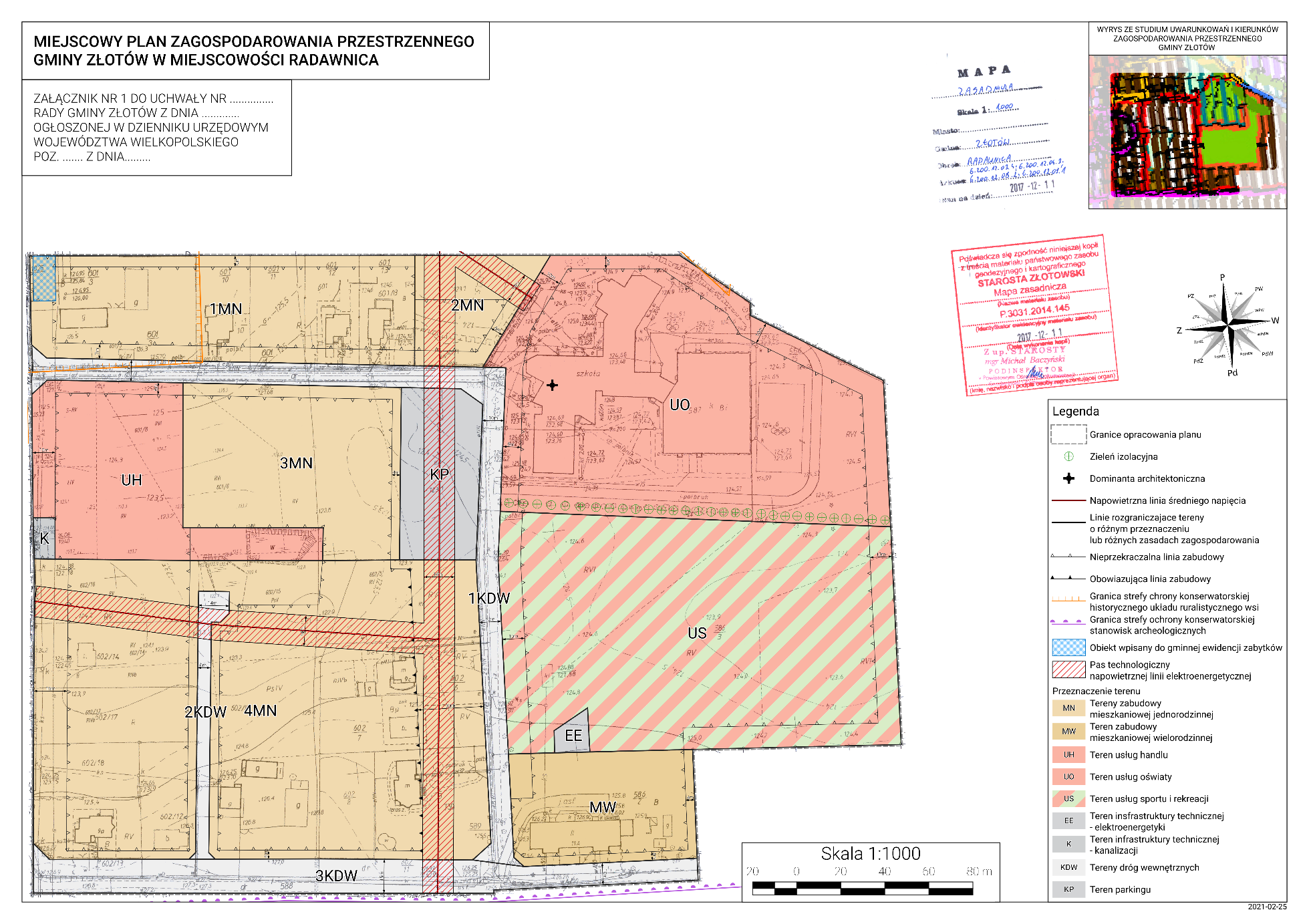 Załącznik nr 2 do Uchwały Nr XXXII.238.2021Rady Gminy Złotów z dnia 29 kwietnia 2021 r.Rozstrzygnięcie Rady Gminy Złotów o sposobie rozpatrzenia uwag wniesionych do planuNa podstawie art. 20 ust. 1 ustawy z dnia 27 marca 2003 r. o planowaniu i zagospodarowaniu przestrzennym (Dz. U. z 2020 r. poz. 293, ze zm.)Rada Gminy Złotów rozstrzyga, co następuje:W związku z niezłożeniem uwag do projektu miejscowego planu zagospodarowania 
przestrzennego Gminy Złotów w miejscowości Radawnica, nie rozstrzyga się o sposobie ich rozpatrzenia.Załącznik nr 3 do Uchwały Nr XXXII.238.2021Rady Gminy Złotów z dnia 29 kwietnia 2021 r.Rozstrzygnięcie Rady Gminy Złotów o sposobie realizacji zapisanych w planie inwestycji z zakresu infrastruktury technicznej, należących do zadań własnych gminy oraz zasad ich finansowaniaNa podstawie art. 20 ust. 1 ustawy z dnia 27 marca 2003 r. o planowaniu i zagospodarowaniu przestrzennym (Dz. U. z 2020 r. poz. 293, ze zm.)Rada Gminy Złotów rozstrzyga, co następuje:Zgodnie z ustaleniami projektu miejscowego planu zagospodarowania przestrzennego Gminy Złotów w miejscowości Radawnica, przewiduje się realizację następujących inwestycji z zakresu infrastruktury technicznej, należących do zadań własnych gminy:remont, rozbudowa i przebudowa dróg gminnych; budowa chodników, dróg rowerowych lub pasów rowerowych w ciągu dróg gminnych;budowa sieci kanalizacji deszczowej; przebudowa i rozbudowa kanalizacji sanitarnej, a także budowa przepompowni lub tłoczni ścieków; przebudowa i rozbudowa sieci wodociągowej. Realizacja ww. inwestycji nastąpi w następujący sposób:remont, przebudowa, rozbudowa oraz budowa dróg gminnych, a także gminnych chodników, dróg rowerowych i pasów rowerowych – kompleksowo lub odcinkami;budowa kanalizacji deszczowej, przebudowa i rozbudowa kanalizacji ściekowej, przebudowa i rozbudowa sieci wodociągowej – winny nastąpić kompleksowo, w ramach jednego zadania i poprzedzać wszelkie inne inwestycje infrastrukturalne w tym obszarze, aczkolwiek należy dopuścić etapowanie o ile nie powoduje ono dysfunkcyjności sieci.Finansowanie ww. inwestycji nastąpi ze środków publicznych Gminy Złotów, rozumianych zgodnie z przepisami ustawy o finansach publicznych. Za horyzont czasowy należy przyjąć okres najbliższych czterech kadencji organów Gminy Złotów. Dopuszcza się udział w finansowaniu ww. inwestycji innych podmiotów, w tym spoza sektora finansów publicznych na zasadach partnerstwa publiczno-prywatnego.UZSADNIENIE do Uchwały Nr XXXII.238.2021Rady Gminy Złotów z dnia 29 kwietnia 2021 r.w sprawie miejscowego planu zagospodarowania przestrzennego Gminy Złotów w miejscowości Radawnica Zgodnie z art. 14 ust. 1 ustawy z dnia 27 marca 2003 r. o planowaniu i zagospodarowaniu przestrzennym (Dz. U. z 2020 r., poz. 293, poz. 471, poz. 782, poz. 1086, poz. 1378 oraz z 2021 r. poz. 11), w celu ustalenia przeznaczenia terenów oraz określenia sposobów ich 
zagospodarowania i zabudowy, rada gminy podejmuje uchwałę o przystąpieniu do 
sporządzenia miejscowego planu zagospodarowania przestrzennego lub jego zmiany. Przed podjęciem ww. uchwały Wójt Gminy Złotów, stosowanie do treści art. 14 ust. 5 ustawy o planowaniu i zagospodarowaniu przestrzennym, dokonał analizy zasadności 
przystąpienia do sporządzenia planu i stopnia zgodności przewidywanych rozwiązań 
z ustaleniami Studium uwarunkowań i kierunków zagospodarowania przestrzennego gminy Złotów. Uchwałą Nr XXVI.278.2017 z dnia 23 lutego 2017 r. Rada Gminy Złotów przystąpiła do sporządzenia miejscowego planu zagospodarowania przestrzennego Gminy Złotów 
w miejscowości Radawnica. Na obszarze planu obowiązują ustalenia miejscowego planu zagospodarowania 
przestrzennego – uchwała Nr XLI/434/98 Rady Gminy Złotów z dnia 28 maja 1998 roku 
w sprawie zmiany planu zagospodarowania przestrzennego Gminy Złotów – wieś Radawnica. Rozwiązania przestrzenne, polegające na korekcie przebiegu ciągów komunikacyjnych do aktualnych potrzeb zagospodarowania terenu oraz zmiana zagospodarowania pojedynczych 
terenów nie naruszają ustaleń Studium uwarunkowań i kierunków zagospodarowania 
przestrzennego gminy Złotów, przyjętego uchwałą Nr VIII/66/11 Rady Gminy Złotów z dnia 26 maja 2011 roku. Przeprowadzona analiza urbanistyczna wykazała, że wyznaczone 
w obszarze opracowania tereny inwestycyjne są zgodne z polityką przestrzenną gminy oraz nie kolidują z żadnymi, zaplanowanymi przez gminę inwestycjami. Studium przeznacza bowiem obszary objęty planem miejscowym jako obszary rozwoju zabudowy mieszkaniowej 
i mieszkaniowo-usługowej oraz obszary przestrzeni publicznych i rozwoju usług. Rozwiązania przestrzenne przyjęte w planie miejscowym umożliwiają realizację na 
przedmiotowym obszarze terenów mieszkaniowych jednorodzinnych oraz terenu 
rekreacyjno-sportowego. Teren objęty planem cechuje rozwinięta sieć istniejących dróg 
wewnętrznych, co przesądza o dobrym skomunikowaniu projektowanych terenów 
inwestycyjnych. Przez centralną część obszaru planu przebiegają napowietrzne linie 
elektroenergetyczne średniego napięcia 15 kV, co wprowadza pewne ograniczenia 
w zabudowie i zagospodarowaniu terenów znajdujących się w ich zasięgu. W planie 
miejscowym nie wyznaczono lokalizacji nowej zabudowy na terenach, które nie posiadałyby możliwości zaopatrzenia w wodę z istniejących instalacji gminnych służących zbiorowemu 
zaopatrzeniu w wodę.Sporządzony plan miejscowy zawiera obowiązkowe elementy wymienione w przepisach art. 15 ust. 2 ustawy z dnia 27 marca 2003 r. o planowaniu i zagospodarowaniu przestrzennym. Przy sporządzaniu niniejszego planu spełniono wymogi wynikające z przepisów art. 1 ust. 2-4 ustawy o planowaniu i zagospodarowaniu przestrzennym. W szczególności uwzględniono w ustaleniach planu:wymagania ładu przestrzennego, w tym urbanistyki i architektury;walory architektoniczne i krajobrazowe;wymagania ochrony środowiska, w tym gospodarowania wodami i ochrony gruntów rolnych i leśnych;wymagania ochrony dziedzictwa kulturowego i zabytków oraz dóbr kultury 
współczesnej;wymagania ochrony zdrowia oraz bezpieczeństwa ludzi i mienia, a także potrzeby osób niepełnosprawnych;walory ekonomiczne przestrzeni;prawo własności;potrzeby obronności i bezpieczeństwa państwa;potrzeby interesu publicznego;potrzeby w zakresie rozwoju infrastruktury technicznej, w szczególności sieci 
szerokopasmowych;zapewnienie udziału społeczeństwa w pracach nad studium uwarunkowań i kierunków zagospodarowania przestrzennego gminy, miejscowym planem zagospodarowania przestrzennego oraz planem zagospodarowania przestrzennego województwa, w tym przy użyciu środków komunikacji elektronicznej;zachowanie jawności i przejrzystości procedur planistycznych;potrzebę zapewnienia odpowiedniej ilości i jakości wody, do celów zaopatrzenia 
ludności. Dziesięć pierwszych ww. zagadnień wprowadzono w formie ustaleń planu 
kształtujących przestrzeń obszaru planu w sposób czytelny i przejrzysty, uwzględniając jednak już występujące zagospodarowanie i uzbrojenie terenu, a także stan władania gruntami. Ochronę zdrowia i bezpieczeństwa państwa, a także ochronę osób niepełnosprawnych 
zapewnią zabiegi projektowe realizowane w oparciu o ustalenia niniejszego planu. Obszar planu posiada pełne zabezpieczenie podstawowej infrastruktury technicznej, a przylegająca droga publiczna umożliwia poprowadzenie sieci szerokopasmowych. Na obszarze planu występują obiekty zabytkowe – dom na działce nr 601/3, przy ul. Złotowskiej 5-7, ujęty w gminnej ewidencji zabytków oraz dawny zespół dworsko-folwarczny, znajdujący się w wojewódzkiej ewidencji zabytków. Projekt planu podejmuje odpowiednie 
zapisy w zakresie ochrony ww. elementów krajobrazu kulturowego. Pod uwagę wzięto także ustalenia dokumentacji ekofizjograficznej, dane z ewidencji gruntów, dane z gminnej ewidencji zabytków oraz rejestru zabytków, a także zawarte 
w standardowych formularzach danych dla obszarów Natura 2000. Przed opracowaniem 
projektu planu zbierano wnioski do planu, na etapie projektowania konsultowano jego rozwiązania przestrzenne pod kątem społecznym i ekonomicznym, po uzyskaniu uzgodnień i opinii – projekt planu wyłożono do publicznego wglądu, zorganizowano w tym czasie dyskusję 
publiczną, aż w końcu zebrano i rozpatrzono uwagi złożonego tego projektu. Wszystkie 
działania były jawne i przejrzyste. Ustalając przeznaczenie terenu ważono interes publiczny i interesy prywatne, w tym zgłaszane w postaci wniosków i uwag, zmierzające do ochrony istniejącego stanu 
zagospodarowania terenu, jak i zmian w zakresie jego zagospodarowania. Wzięto przy tym pod uwagę wszelkie wykonane wcześniej analizy ekonomiczne, środowiskowe i społeczne. 
W związku z tym, że przeznaczenie terenu nie koliduje z żadnymi inwestycjami gminy, interes prywatny równoważny był interesowi publicznemu. Sytuując nową zabudowę, uwzględniono wymagania ładu przestrzennego, efektywne gospodarowanie przestrzenią oraz walory ekonomiczne przestrzeni, poprzez:kształtowanie struktur przestrzennych przy uwzględnieniu dążenia do minimalizowania transportochłonności układu przestrzennego – istniejący układ komunikacyjny jest 
w większości wystarczający; dodatkowo plan miejscowy dokonuje korekty niektórych istniejących ciągów komunikacyjnych, wprowadzając miejscowo ich poszerzenia, lokalizowanie nowej zabudowy mieszkaniowej w sposób umożliwiający mieszkańcom maksymalne wykorzystanie publicznego transportu zbiorowego jako podstawowego środka transportu – nie dotyczy, nie wprowadzono nowej zabudowy mieszkaniowej, zapewnianie rozwiązań przestrzennych, ułatwiających przemieszczanie się pieszych i rowerzystów – w ramach ustaleń dla istniejących terenów dróg wewnętrznych plan miejscowy podejmuje odpowiednie zapisy dające możliwość realizacji chodników 
i ścieżek rowerowych lub pasów rowerowych w pasach dróg wewnętrznych,zaplanowanie i lokalizowanie nowej zabudowy na obszarach o w pełni wykształconej zwartej strukturze funkcjonalno-przestrzennej, w granicach jednostki osadniczej, 
w szczególności poprzez uzupełnianie istniejącej zabudowy – niniejszy plan miejscowy nie wyznacza nowych terenów zabudowy mieszkaniowej jednorodzinnej, a jedynie 
dokonuje powiększenia terenu usług sportu i rekreacji oraz przeniesienia terenu 
parkingu na wyznaczony w poprzednim planie teren zabudowy mieszkaniowej 
jednorodzinnej. Organy samorządu terytorialnego Gminy Złotów nie wykonały dotąd czynności, 
o których mowa w przepisach art. 32 ustawy o planowaniu i zagospodarowaniu przestrzennym. Przewidywany wpływ niniejszej uchwały na finanse publiczne, w tym budżet gminy wynika z ustaleń prognozy skutków finansowych uchwalenia niniejszego planu. Wśród 
kosztów związanych z realizacją ustaleń planu miejscowego na obszarze wsi Radawnica 
wymieniono: wykup około 2 514 m2 gruntów prywatnych na cele poszerzenia terenów 
istniejących dróg gminnych (KDW). W trybie sporządzania projektu miejscowego planu zagospodarowania przestrzennego, zgodnie z przepisami ustawy o planowaniu i zagospodarowaniu przestrzennym i ustawy 
o udostępnianiu informacji o środowisku i jego ochronie, udziale społeczeństwa w ochronie środowiska oraz o ocenach oddziaływania na środowisko, wpłynęły wnioski, które zostały uwzględnione w projekcie planu. W celu sporządzenia niniejszego planu miejscowego dokonano wymaganych czynności proceduralnych wg przepisów art. 17 ustawy o planowaniu i zagospodarowaniu przestrzennym. W toku procedury planistycznej Wójt Gminy Złotów uzyskał wszelkie wymagane 
prawem opinie i uzgodnienia. Umożliwiono też składanie wniosków oraz uwag do projektu planu w przewidzianych ww. ustawą formie i terminie.W trybie wyłożenia projektu planu miejscowego i prognozy oddziaływania na 
środowisko do publicznego wglądu w wyznaczonym terminie nie wpłynęły uwagi dotyczące zagospodarowania i zabudowy terenu objętego planem. Ustalenia ww. planu realizują oczekiwania właścicieli terenów objętych planem, w szczególności uwzględniają oczekiwane przez nich zmiany w zagospodarowaniu terenu. Ustalenia planu miejscowego nie są sprzeczne z ustaleniami Studium uwarunkowań i kierunków zagospodarowania przestrzennego gminy Złotów w zakresie: kierunków zmian 
w strukturze przestrzennej gminy oraz zasad ochrony środowiska i kierunków rozwoju 
infrastruktury technicznej. Mając powyższe na uwadze oraz zakończoną procedurę planistyczną, podjęcie uchwały jest zasadne. 